IV.   Draft Post-Training Evaluation SurveyFeedback Set PreviewSet Name: Activity Evaluation SOAR Training Please note that your comments within this Evaluation are anonymously coded with a unique identifier number.  Completion of this evaluation in its entirety is required to receive Continuing Education (CE) credit. Please note that you will be receiving a second and final evaluation reminder in four days.  If you have already completed the course evaluation by then, please disregard that follow-up message. Pre-testPost-testI. OVERALL ACTIVITY OBJECTIVESII. COMMITMENT TO CHANGEWhich of the following SOAR tools and strategies do you commit to using in your work environment with regard to advocacy for potential victims of human trafficking? Please select all that apply: Add human trafficking topic to Meetings/Briefs/HuddlesDebrief others on this trainingEncourage team members to speak up and challenge when appropriateShare resourcesDisplay tips and referral information in prominent work areasNoneOther (please explain):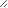 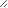 Of these barriers listed below which do you believe will be a SIGNIFICANT CHALLENGE to keeping your commitment to change (check all that apply)?Lack of senior leadership supportLack of frontline champions/coaches/trainersLack of frontline leadership support and accountabilityContinuous turnover and shortages of key personnelCompeting priorities/Lack of urgencyOther (please explain):III. IMPACT OF TRAININGI am confident that I will be able to use the knowledge and skills that I learned during SOAR training when I return to my job.Strongly AgreeAgreeNeutral/ModerateDisagreeStrongly DisagreeIV. COURSE CONTENT AND DELIVERYThis training activity met my educational needs. Strongly AgreeAgreeNeutral/ModerateDisagreeStrongly DisagreeThe educational materials provided during this training were useful.Strongly AgreeAgreeNeutral/ModerateDisagreeStrongly DisagreeThe activity provided appropriate and effective opportunities for active learning (e.g., case studies, discussion, Q&A, etc.)Strongly AgreeAgreeNeutral/ModerateDisagreeStrongly DisagreeOverall were the instructors knowledgeable regarding the content?Yes NoHow much did you learn as a result of this CE program?                                                                                                A Great Deal                                                                             Very LittleHow useful was the content of this CE program for your practice or other professional development?                                                                                                Extremely Useful                                                                       Not UsefulWhat aspects of this training activity were most beneficial?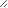 V. DISCLOSURE OF FINANCIAL RELATIONSHIPS Were you provided disclosure of relevant financial relationships between faculty and commercial entities? YesNoNot SureWas there any bias in favor of a product present to the extent that the presentation was unbalanced or represented commercial promotion? YesNoNot Sure PARTICIPANT AFFILIATIONHow did you hear about the SOAR training?WebsiteEmailBlog PostSocial Media (Facebook, Twitter, etc.)Word of mouthConferenceOther (please explain):What professional continuing education (CE) credit are you requesting for this training activity?ACCME CME (Physicians ­ Physicians Assistants ­ Nurse Practitioners)ACHE (Healthcare Executives)ACPE (Pharmacists – Pharmacy Techs)ADA CERP (Dentists – Dental Technicians)ANCC CNE (Nurses ­ Nurse Practitioners)APA (Psychologists - Social Workers - Marriage and Family Therapists)Non-Physician Medical Staff (EMT – Paramedics – Chiropractors – All other medical staff not meeting above professional requirements) IACET CEU (Non­Specific Continuing Education Unit)At what type of facility do you primarily work? Please select only ONE.Hospital onlyAmbulatory Clinic onlyBoth Hospital and Ambulatory ClinicSocial Services SettingOther (please explain):THE PAPERWORK REDUCTION ACT OF 1995 (Pub. L. 104-13)Public reporting burden for this collection of information is estimated to average 15 minutes per response, including the time for reviewing instructions, gathering and maintaining the data needed, and reviewing the collection of information.An agency may not conduct or sponsor, and a person is not required to respond to, a collection of information unless it displays a currently valid OMB control number.Rate your level of confidence in being able to:Rate your level of confidence in being able to:Describe the types of human trafficking in the United StatesVery Low LowModerateHighVery HighRecognize possible indicators of human traffickingVery Low LowModerateHighVery HighDemonstrate how to identify and respond to potential trafficking victimsVery Low LowModerateHighVery HighRespond appropriately to potential human trafficking in your community Very Low LowModerateHighVery HighShare the importance of human trafficking awareness and responsiveness with others in your work environmentVery Low LowModerateHighVery HighRate your level of confidence in being able to:Rate your level of confidence in being able to:Describe the types of human trafficking in the United StatesVery Low LowModerateHighVery HighRecognize possible indicators of human traffickingVery Low LowModerateHighVery HighDemonstrate how to identify and respond to potential trafficking victimsVery Low LowModerateHighVery HighRespond appropriately to potential human trafficking in your community Very Low LowModerateHighVery HighShare the importance of human trafficking awareness and responsiveness with others in your work environmentVery Low LowModerateHighVery High